Утвержден Общим собранием членов Ассоциации саморегулируемая организация «Ивановское Объединение Строителей» Протокол № 1 от «31» марта 2017 года.УСТАВАССОЦИАЦИИСАМОРЕГУЛИРУЕМАЯ ОРГАНИЗАЦИЯ
«ИВАНОВСКОЕ ОБЪЕДИНЕНИЕ
СТРОИТЕЛЕЙ»(НОВАЯ РЕДАКЦИЯ)ИВАНОВО-2017-ОБЩИЕ ПОЛОЖЕНИЯАссоциация саморегулируемая организация «Ивановское Объединение Строителей» (далее по тексту - Ассоциация) является некоммерческой саморегулируемой организацией, основанной на членстве юридических лиц, в том числе иностранных, и индивидуальных предпринимателей, осуществляющих на коммерческой основе и в качестве профессиональной деятельности строительство, реконструкцию, капитальный ремонт объектов капитального строительства (далее по тексту - строительство), а также юридических лиц, которые уполномочены застройщиком и от имени застройщика заключают договоры о строительстве, реконструкции, капитальном ремонте объектов капитального строительства, подготавливают задания на выполнение указанного вида работ, предоставляют лицам, осуществляющим капитальный ремонт объектов капитального строительства, материалы и документы, необходимые для выполнения указанных видов работ, подписывают документы, необходимые для получения разрешения на ввод объекта капитального строительства в эксплуатацию, осуществляют иные функции, предусмотренные законодательством о градостроительной деятельности (далее также - функции технического заказчика) в случаях и в порядке, предусмотренном действующим законодательством, созданной для содействия ее членам в осуществлении деятельности, направленной на достижение целей, предусмотренных настоящим Уставом.Организация создана в организационно-правовой форме Ассоциации.Полное наименование Ассоциации на русском языке - Ассоциация саморегулируемая организация «Ивановское Объединение Строителей», сокращенное наименование Ассоциации на русском языке - Ассоциация СРО «ИОС».Полное наименование Ассоциации на английском языке - Association self- regulated organization «Ivanovo Association of Builders».Сокращенное наименование на английском языке - Association SRO «1АВ».Место нахождения Ассоциации - Российская Федерация, город Иваново.Ассоциация осуществляет свою деятельность в соответствии с Конституцией Российской Федерации, Гражданским кодексом Российской Федерации, Федеральным законом от 01.12.2007 №315-Ф3 «О саморегулируемых организациях», Федеральным законом от 12.01.1996 № 7-ФЗ «О некоммерческих организациях», Градостроительным кодексом Российской Федерации, иными нормативными правовыми актами, настоящим Уставом и утвержденными в соответствии и в сроки, установленные действующим законодательством, внутренними документами Ассоциации.Ассоциация приобретает все права юридического лица с учетом ее организационно-правовой формы с момента ее государственной регистрации.Ассоциация приобретает права саморегулируемой организации, основанной на членстве лиц, осуществляющих строительство, а также индивидуальных предпринимателей и юридических лиц, членство которых в Ассоциации является обязательным, после внесения сведений об Ассоциации в государственный реестр саморегулируемых организаций в области строительства, реконструкции, капитального ремонта объектов капитального строительства.Ассоциация со дня внесения сведений о ней в государственный реестр саморегулируемых организаций является членом Национального объединения саморегулируемых организаций, основанных на членстве лиц, осуществляющих строительство, и обязана уплатить вступительный взнос в Национальное объединение, а также осуществлять иные отчисления на нужды такого объединения в порядке и в размерах, которые установлены Всероссийским съездом саморегулируемых организаций в области строительства.Ассоциация имеет обособленное имущество и отвечает им по своим обязательствам, может от своего имени приобретать и осуществлять гражданские права и2нести гражданские обязанности, быть истцом и ответчиком в суде.Ассоциация в целях обеспечения имущественной ответственности членов организации по обязательствам, возникшим вследствие причинения вреда личности или имуществу гражданина, имуществу юридического лица вследствие разрушения, повреждения здания, сооружения либо части здания или сооружения, несет в пределах формируемого компенсационного фонда возмещения вреда солидарную ответственность по обязательствам своих членов, возникшим вследствие причинения вреда, в случаях, предусмотренных Градостроительным кодексом Российской Федерации.Ассоциация, в случае, если она обязана создать в силу требований действующего законодательства и требований Градостроительного кодекса Российской Федерации, в целях обеспечения имущественной ответственности членов саморегулируемой организации по обязательствам, возникшим вследствие неисполнения или ненадлежащего исполнения ими обязательств по договорам строительного подряда, заключенным с использованием конкурентных способов заключения договоров, за счет формируемого компенсационного фонда обеспечения договорных обязательств в случаях, предусмотренных Градостроительным кодексом Российской Федерации, несет субсидиарную ответственность по обязательствам своих членов в порядке и в размерах, установленных Градостроительным кодексом Российской Федерации.Ассоциация имеет самостоятельный баланс и смету, вправе в установленном порядке открывать счета, в том числе специальные и специализированные, в банках и иных кредитных организациях на территории Российской Федерации. В случаях и в порядке, предусмотренных Градостроительным кодексом Российской Федерации, Ассоциация обязана открыть специальные счета для размещения средств компенсационных фондов, если иные способы размещения и инвестирования средств компенсационного фонда возмещения вреда не предусмотрены действующим законодательством, настоящим Уставом или Решениями Общего собрания Ассоциации.Порядок сохранения, использования и расходования средств компенсационных фондов устанавливается Градостроительным кодексом Российской Федерации, Положениями о фондах как внутренними документами Ассоциации, так и принимаемыми в соответствии с ними Решениями Общих Собраний Ассоциации.Ассоциация имеет круглую печать, содержащую полное наименование Ассоциации на русском языке, а также штампы и фирменные бланки с изображением символики - эмблемы, представляющей собой композицию, состоящую из изображения на белом фоне двух высотных зданий, над которыми возвышаются поднятые стрелы двух кранов, и надписи: «Ивановское Объединение Строителей», частично расположенной на темной сине-зеленой плашке.Для достижения целей, предусмотренных настоящим Уставом, Ассоциация может создавать другие некоммерческие организации, вступать в объединения некоммерческих организаций.Имущество, переданное Ассоциации ее членами, является собственностью Ассоциации. На членов Ассоциации возлагается обязанность по внесению дополнительных денежных и имущественных взносов в случаях, прямо предусмотренных Градостроительным кодексом Российской Федерации. Ассоциация не отвечает по обязательствам своих членов, за исключением наступления ответственности Ассоциации за своих членов в случаях и порядке, предусмотренных федеральным законодательством.Ассоциация не преследует в качестве основной цели извлечения прибыли и не перераспределяет прибыль от своей деятельности между членами Ассоциации, а полученные средства направляет на осуществление уставных целей Ассоциации.Ассоциация не вправе:Учреждать хозяйственные товарищества и общества, осуществляющие предпринимательскую деятельность в сфере строительства, реконструкции, капитального ремонта объектов капитального строительства, и становиться участником таких3хозяйственных товариществ и обществ;Создавать территориальные подразделения, обособленные филиалы и представительства, расположенные за пределами территории субъекта Российской Федерации, в котором зарегистрирована Ассоциация.ЦЕЛИ И ПРЕДМЕТ ДЕЯТЕЛЬНОСТИ АССОЦИАЦИИ2. Целями деятельности Ассоциации являются:Предупреждение причинения вреда жизни или здоровью физических лиц, имуществу физических или юридических лиц, государственному или муниципальному имуществу, окружающей среде, жизни или здоровью животных и растений, объектам культурного наследия (памятникам истории и культуры) народов Российской Федерации вследствие недостатков работ по строительству, реконструкции, капитальному ремонту, которые оказывают влияние на безопасность объектов капитального строительства и выполняются членами Ассоциации;Повышение качества осуществления строительства, реконструкции,, капитального ремонта объектов капитального строительства;В случаях и в порядке, предусмотренных действующим законодательством Российской Федерации, обеспечение исполнения членами Ассоциации обязательств по договорам строительного подряда, заключенным с использованием конкурентных способов определения поставщиков (подрядчиков, исполнителей) в соответствии с законодательством Российской Федерации о контрактной системе в сфере закупок товаров, работ, услуг для обеспечения государственных и муниципальных нужд, законодательством Российской Федерации о закупках товаров, работ, услуг отдельными видами юридических лиц, или в иных случаях по результатам торгов (конкурсов, аукционов), если в соответствии с законодательством Российской Федерации проведение торгов (конкурсов, аукционов) для заключения соответствующих договоров является обязательным.Предмет деятельности Ассоциации:Предоставляет документы, отчеты, ответы на запросы в порядке, сроки и объеме государственным и иным созданным в соответствии с действующим законодательством надзорным, контролирующим и организационным органам, органам государственной власти и местного самоуправления, объединениям саморегулируемых организаций, членом которых является Ассоциация;Разрабатывает и утверждает документы Ассоциации - внутренние документы, положения, стандарты, требования (далее по тексту внутренние документы), предусмотренные Градостроительным Кодексом Российской Федерации, а также осуществляет контроль за соблюдением и исполнением членами Ассоциации требований этих документов;Применяет меры дисциплинарного воздействия в отношении своих членов в случаях, предусмотренных законодательством Российской Федерации, внутренними документами Ассоциации, стандартами, положениями и требованиями;Разрабатывает и устанавливает условия приема в члены Ассоциации, членства в Ассоциации, прекращения членства в Ассоциации на основании норм действующего законодательства;Осуществляет ведение реестра членов Ассоциации в составе единого реестра членов саморегулируемых организаций в области строительства и размещение такого реестра на своем официальном сайте в информационно-коммуникационной сети «Интернет», ведение иных реестров, предусмотренных внутренними документами Ассоциации или предусмотренных законодательством Российской Федерации;Осуществляет на основании внутренних документов и требований законодательства контроль за профессиональной деятельностью своих членов в части соблюдения ими требований стандартов и правил, условий членства в Ассоциации;4Обеспечивает имущественную ответственность членов Ассоциации перед потребителями произведенных ими товаров (работ, услуг) и иными лицами в случаях, предусмотренных Градостроительным кодексом Российской Федерации;Обеспечивает доступ к информации об Ассоциации посредством создания и ведения официального сайта Ассоциации в информационно-телекоммуникационной сети «Интернет», содействует и обеспечивает информационную открытость деятельности членов Ассоциации путем опубликования информации об этой деятельности на официальном сайте Ассоциации;Осуществляет анализ деятельности членов Ассоциации на основании информации, предоставляемой ими в Ассоциацию в порядке, установленном действующим законодательством и внутренними документами Ассоциации. Проводит рассмотрение жалоб и других обращений на действия членов Ассоциации в соответствии с требованиями законодательства Российской Федерации и внутренних документов Ассоциации;Содействует органам местного самоуправления и государственным органам в общественном контроле за соблюдением требований законодательства Российской Федерации и иных нормативных правовых актов о контрактной системе в сфере закупок;Ассоциация может от своего имени оспаривать в установленном законодательством Российской Федерации порядке любые акты, решения и (или) действия (бездействие) органов государственной власти Российской Федерации, органов государственной власти субъектов Российской Федерации и органов местного самоуправления, нарушающие права и законные интересы саморегулируемой организации, ее члена или членов либо создающие угрозу такого нарушения;Вносит на рассмотрение органов государственной власти Российской Федерации, органов государственной власти субъектов Российской Федерации и органов местного самоуправления предложения по вопросам формирования и реализации соответственно государственной политики и осуществляемой органами местного самоуправления политики в отношении предмета саморегулирования;Для достижения целей Ассоциации, осуществления деятельности, определенной в настоящем Уставе, Ассоциация имеет право:Представлять интересы членов Ассоциации в их отношениях с органами государственной власти Российской Федерации, органами государственной власти субъектов Российской Федерации, органами местного самоуправления;Оспаривать от своего имени в установленном законодательством Российской Федерации порядке любые акты, решения и (или) действия (бездействие) органов государственной власти Российской Федерации, органов государственной власти субъектов Российской Федерации и органов местного самоуправления, нарушающие права и законные интересы Ассоциации, ее члена (членов) либо создающие угрозу такого нарушения;Участвовать в разработке и обсуждении проектов федеральных законов и иных нормативных правовых актов Российской Федерации, законов и иных нормативных правовых актов субъектов Российской Федерации, нормативных правовых актов органов местного самоуправления, государственных программ, затрагивающих вопросы строительства, а также направлять в органы государственной власти Российской Федерации, органы государственной власти субъектов Российской Федерации и органы местного самоуправления сведения о результатах проводимых Ассоциацией независимых экспертиз проектов нормативных правовых актов;Вносить на рассмотрение органов государственной власти Российской Федерации, органов власти субъектов Российской Федерации и органов местного самоуправления предложения по вопросам формирования и реализации соответственно государственной политики и осуществляемой органами местного самоуправления политики в сфере строительства;5Участвовать в разработке и реализации федеральных, региональных и местных программ и проектов социально-экономического развития, инвестиционных проектов;Участвовать в обсуждении проектов федеральных законов и иных нормативных правовых актов Российской Федерации, законов и иных нормативных правовых актов субъектов Российской Федерации, государственных программ по вопросам, связанным с предметом саморегулирования;Запрашивать в органах государственной власти Российской Федерации, органах государственной власти субъектов Российской Федерации и органах местного самоуправления информацию и получать от этих органов информацию, необходимую для выполнения саморегулируемой организацией возложенных на нее федеральными законами функций, в установленном федеральными законами порядке.Участвовать в разработке программы, планов подготовки, переподготовки и повышения квалификации специалистов в сфере строительства;Содействовать членам Ассоциации в организации профессионального обучения работников членов Ассоциации.Ассоциация не вправе:Осуществлять предпринимательскую деятельность, не соответствующую целям деятельности Ассоциации;Осуществлять деятельность и совершать действия, влекущие за собой возникновение конфликта интересов Ассоциации и ее членов или создающие угрозу возникновения такого конфликта, в том числе:предоставлять принадлежащее ей имущество в залог в обеспечение исполнения обязательств иных лиц,выдавать поручительства,приобретать акции, облигации и иные ценные бумаги, выпущенные ее членами,обеспечивать исполнение своих обязательств залогом имущества своих членов, выданными ими гарантиями и поручительством,выступать посредником (комиссионером, агентом) по реализации произведенных членами Ассоциации товаров (работ, услуг).ЧЛЕНСТВО В АССОЦИАЦИИЧленами Ассоциации могут быть только индивидуальные предприниматели и (или) юридические лица, зарегистрированные в том же субъекте Российской Федерации, в котором зарегистрирована Ассоциация, а также:иностранные юридические лица,индивидуальные предприниматели или юридические лица, если на территории субъекта Российской Федерации, в котором они зарегистрированы, отсутствует зарегистрированная саморегулируемая организация, основанная на членстве лиц, осуществляющих строительство, и данный субъект Российской Федерации имеет общую границу с субъектом Российской Федерации, где зарегистрирована Ассоциация.Членство в Ассоциации является добровольным. Члены Ассоциации сохраняют свою самостоятельность и права юридического лица. Все члены Ассоциации имеют равные права независимо от времени вступления в Ассоциацию и срока пребывания в числе ее членов.Права члена Ассоциации не могут быть переданы третьим лицам, за исключением случаев, предусмотренных законодательством Российской Федерации. Членство в Ассоциации неотчуждаемо. 4.	УСЛОВИЯ И ПОРЯДОК ПРИЕМА В ЧЛЕНЫ АССОЦИАЦИИВ члены Ассоциации могут быть приняты лица, указанные в пункте 3.1 настоящего Устава при условии их соответствия требованиям, установленным6Ассоциацией к своим членам, и уплаты такими лицами в полном объеме взносов в компенсационный фонд (компенсационные фонды) Ассоциации, а также вступительного и членского взносов, если они предусмотрены внутренними документами Ассоциации.Для приема в члены Ассоциации индивидуальный предприниматель или юридическое лицо должны представить в Ассоциацию заявление о приеме в члены Ассоциации, в котором должны быть указаны в том числе сведения о намерении принимать участие в заключении договоров строительного подряда с использованием конкурентных способов заключения договоров или об отсутствии таких намерений, и следующие документы, подтверждающие:факт внесения в соответствующий государственный реестр записи о государственной регистрации индивидуального предпринимателя или юридического лица, копии учредительных документов (для юридического лица), надлежащим образом заверенный перевод на русский язык документов о государственной регистрации юридического лица в соответствии с законодательством соответствующего государства (для иностранного юридического лица), соответствие индивидуального предпринимателя или юридического лица требованиям, установленным Ассоциацией к своим членам внутренними документами, наличие у индивидуального предпринимателя или юридического лица специалистов, указанных в части 1 статьи 555.1 Градостроительного кодекса Российской Федерации, в случае если указанное требование предусмотрено действующим законодательством,наличие у специалистов должностных обязанностей, предусмотренных частью 3 или 5 статьи 555.1 Градостроительного кодекса Российской Федерации, в случае если указанное требование предусмотрено действующим законодательством.Решение о приеме в члены Ассоциации вступает в силу, а юридическое лицо или индивидуальный предприниматель приобретает все права члена саморегулируемой организации при выполнении в совокупности условий для вступления Решения о приеме в члены Ассоциации в силу:Лицом уплачен вступительный взнос в Ассоциацию, если он предусмотрен;Лицом в полном объеме уплачен взнос в компенсационный фонд (компенсационные фонды) Ассоциации.Ассоциация отказывает в приеме индивидуального предпринимателя или юридического лица в члены Ассоциации по следующим основаниям:несоответствие индивидуального предпринимателя или юридического лица требованиям, установленным Ассоциацией к своим членам,непредставление индивидуальным предпринимателем или юридическим лицом в полном объеме документов, указанных в пункте 4.2 настоящего Устава,если индивидуальный предприниматель или юридическое лицо уже является членом саморегулируемой организации аналогичного вида,имеются иные, прямо предусмотренные действующим законодательством и внутренними документами Ассоциации основания для отказа в приеме в члены Ассоциации.Решения Ассоциации о приеме индивидуального предпринимателя или юридического лица в члены Ассоциации, об отказе в приеме индивидуального предпринимателя или юридического лица в члены саморегулируемой организации, бездействие саморегулируемой организации при приеме в члены Ассоциации, перечень оснований для отказа в приеме в члены Ассоциации, установленный внутренними документами Ассоциации, могут быть обжалованы в суде, а также возможен третейский суд, сформированный Национальным объединением саморегулируемых организаций, основанном на членстве лиц, осуществляющих строительство.5.	УСЛОВИЯ И ПОРЯДОК ПРЕКРАЩЕНИЯ ЧЛЕНСТВА В АССОЦИАЦИИ75.1.Членство в Ассоциации прекращается в следующих случаях:добровольный выход члена из Ассоциации,исключение из членов Ассоциации,смерть индивидуального предпринимателя - члена Ассоциации или ликвидация юридического лица - члена Ассоциации.Добровольный выход члена из Ассоциации осуществляется на основании его заявления о выходе.Основанием исключения члена из Ассоциации является:Неоднократное неисполнение в течение одного года предписаний органов государственного строительного надзора при строительстве;Несоблюдение членом Ассоциации требований технических регламентов, повлекшее за собой причинение вреда жизни или здоровью физического лица, а равно имуществу физических и юридических лиц;Неоднократное в течение одного года или грубое нарушение членом Ассоциации требований законодательства Российской Федерации о градостроительной деятельности, требований технических регламентов, обязательных требований стандартов на процессы выполнения работ по строительству, реконструкции, капитальному ремонту объектов капитального строительства, утвержденных Национальным объединением саморегулируемых организаций, основанных на членстве лиц, осуществляющих строительство саморегулируемых организаций, стандартов и внутренних документов Ассоциации. Под грубым нарушением требований понимается нарушение требований, приведшее к возникновению непосредственной угрозы жизни или здоровью физических лиц или повлекшее причинение среднего или тяжкого вреда жизни или здоровью физических лиц, а равно грубое нарушение условий лицензий на осуществление видов деятельности в области строительства, устанавливаемых Правительством Российской Федерации в отношении конкретного лицензируемого вида деятельности или причинение вреда имуществу третьих лиц;Неуплата в течение одного календарного года членских взносов.Решение об исключении из числа членов Ассоциации принимается Советом Ассоциации, за исключением случая, указанного в пункте 5.3.3 настоящего Устава, когда решение об исключении принимается Общим собранием членов Ассоциации.Лицу, прекратившему членство в Ассоциации, не возвращаются уплаченные им вступительный взнос, членские взносы и взносы в компенсационный фонд Ассоциации, за исключением случаев, установленных законодательством Российской Федерации.Вопросы принятия в члены Ассоциации, порядок и основания прекращения членства также могут содержаться в соответствующем Положении, принимаемым Общим собранием членов Ассоциации. 6.	ПРАВА И ОБЯЗАННОСТИ ЧЛЕНОВ АССОЦИАЦИИЧлены Ассоциации имеют право:участвовать в управлении делами Ассоциации в установленном Уставом порядке,избираться и быть избранными в органы управления Ассоциацией,вносить предложения по совершенствованию деятельности Ассоциации,участвовать в разработке документов Ассоциации,участвовать в мероприятиях, проводимых Ассоциацией,непосредственно обращаться в Ассоциацию за содействием и помощью в защите своих интересов, связанных с целями и предметом деятельности Ассоциации,пользоваться консультационными, информационными и иными услугами Ассоциации в пределах ее компетенции,получать информацию о деятельности Ассоциации и ее органов управления,в случаях и в порядке, которые предусмотрены законом и учредительнымдокументом Ассоциации, получать информацию о деятельности Ассоциации и знакомиться с ее бухгалтерской и иной документацией,по своему усмотрению выходить из Ассоциации в любое время,вносить предложения в повестку дня Общего собрания членов Ассоциации,обращаться в органы управления Ассоциации по любым вопросам, связанным с ее деятельностью,передавать имущество и имущественные права Ассоциации на праве собственности или ином вещном праве,обжаловать решения органов Ассоциации, влекущие гражданско-правовые последствия, в случаях и в порядке, которые предусмотрены законом,требовать, действуя от имени Ассоциации, возмещения причиненных Ассоциации убытков,оспаривать, действуя от имени Ассоциации, совершенные ею сделки по основаниям, предусмотренным статьей 174 настоящего Кодекса или законами о саморегулируемых организациях в области строительства, реконструкции, капитального ремонта объектов капитального строительства, и требовать применения последствий их недействительности, а также применения последствий недействительности ничтожных сделок Ассоциации,иные права, предусмотренные законодательством Российской Федерации и настоящим Уставом.Члены Ассоциации обязаны:соблюдать положения настоящего Устава и иных документов Ассоциации,-добросовестно пользоваться правами члена Ассоциации.выполнять решения органов управления Ассоциации, принятые в рамках их компетенции,своевременно и в полном объеме оплачивать членские взносы и по решению высшего органа Ассоциации вносить дополнительные имущественные взносы в имущество Ассоциации, а также осуществлять иные обязательные для членов Ассоциации платежи,представлять информацию о своей деятельности в форме отчетов в порядке, установленном Уставом Ассоциации или иным документом Ассоциации, для осуществления Ассоциацией анализа,принимать участие в деятельности Ассоциации,участвовать в образовании имущества Ассоциации в необходимом размере в порядке, способом и в сроки, которые предусмотрены настоящим Кодексом, другим законом или учредительным документом Ассоциации,не разглашать конфиденциальную информацию о деятельности Ассоциации,участвовать в принятии корпоративных решений, без которых Ассоциация не может продолжать свою деятельность в соответствии с законом, если их участие необходимо для принятия таких решений,не совершать действия, заведомо направленные на причинение вреда Ассоциации,не совершать действия (бездействие), которые существенно затрудняют или делают невозможным достижение целей, ради которых создана Ассоциация.Деятельность членов Ассоциации подлежит контролю со стороны Ассоциации в соответствии с документами Ассоциации.Ассоциация несет перед своими членами ответственность за неправомерные действия работников Ассоциации при осуществлении ими контроля за деятельностью членов Ассоциации. В случае неправомерного действия работника при осуществлении контроля, член Ассоциации имеет право обратиться в Совет Ассоциации с жалобой и требованием возмещения вреда, причиненного такими действиями. Правление Ассоциации в месячный срок рассматривает поступившую жалобу и принимает по ней решение.9Решение может быть направлено на удовлетворение требований члена Ассоциации, подавшего жалобу. В случае выплаты члену Ассоциации возмещения причиненного ему вреда неправомерными действиями работника при осуществлении контроля, Генеральный директор предпринимает действия по взысканию с работника, допустившего неправомерное действие, выплаченного возмещения в порядке регресса.ОРГАНЫ АССОЦИАЦИИОрганами управления Ассоциации являются:Высший орган управления - Общее собрание членов Ассоциации,Постоянно действующий коллегиальный орган управления Ассоциации -Совет Ассоциации,Исполнительный орган Ассоциации - Генеральный директор Ассоциации.Для достижения целей, установленных настоящим Уставом, в Ассоциации вобязательном порядке создаются следующие специализированные органы:Орган, осуществляющий контроль за соблюдением членами Ассоциации требований стандартов и правил саморегулируемой организации - Контрольная комиссия,Орган по рассмотрению дел о применении в отношении членов Ассоциации мер дисциплинарного воздействия - Дисциплинарная комиссия.По решению Общего Собрания членов Ассоциации могут быть созданы иные специализированные органы, положения о которых утверждаются Советом Ассоциации.ОБЩЕЕ СОБРАНИЕ ЧЛЕНОВ АССОЦИАЦИИОбщее собрание членов Ассоциации полномочно рассматривать отнесенные к его компетенции законодательством Российской Федерации и настоящим Уставом вопросы.К исключительной компетенции Общего собрания членов Ассоциации относится решение следующих вопросов:Утверждение Устава саморегулируемой организации, внесение в него изменений;Избрание тайным голосованием членов постоянно действующегоколлегиального	органа	управления	саморегулируемой	организации,	досрочноепрекращение полномочий указанного органа или досрочное прекращение полномочий отдельных его членов;Избрание тайным голосованием руководителя постоянно действующегоколлегиального	органа	управления	саморегулируемой	организации,	досрочноепрекращение полномочий такого руководителя;Установление размеров вступительного и регулярных членских взносов и порядка их уплаты;Установление размеров взносов в компенсационные фонды саморегулируемой организации: компенсационный фонд возмещения вреда и компенсационный фонд обеспечения договорных обязательств, порядка формирования таких компенсационных фондов. При этом размеры взносов в компенсационные фонды саморегулируемой организации устанавливаются не ниже минимальных размеров взносов в такие компенсационные фонды, предусмотренные Градостроительным кодексом Российской Федерации;Установление правил размещения и инвестирования средств компенсационных фондов, принятие решения об инвестировании средств компенсационного фонда возмещения вреда, определение возможных способов размещения средств компенсационных фондов саморегулируемой организации в кредитных организациях;Утверждение внутренних документов:- о компенсационном фонде возмещения вреда.10о компенсационном фонде обеспечения договорных обязательств,о реестре членов саморегулируемой организации,о процедуре рассмотрения жалоб на действия (бездействие) членов Ассоциации и иных обращений, поступивших в Ассоциацию,о проведении Ассоциацией анализа деятельности своих членов на основании информации, представляемой ими в форме отчетов,о членстве в саморегулируемой организации, в том числе о порядке приема в состав членов и исключении из числа членов, о требованиях к членам саморегулируемой организации, о размере, порядке расчета и уплаты вступительного взноса, членских взносов;Принятие решения об участии саморегулируемой организации в некоммерческих организациях, в том числе о вступлении в ассоциацию (союз) саморегулируемых организаций, торгово-промышленную палату, выходе из состава членов этих некоммерческих организаций;Принятие решения о реорганизации саморегулируемой организации в форме присоединения;Установление компетенции исполнительного органа саморегулируемой организации и порядка осуществления им руководства текущей деятельностью саморегулируемой организации;Утверждение отчетов Совета Ассоциации и Генерального директора;Принятие решения о ликвидации Ассоциации, назначение ликвидатора или ликвидационной комиссии, и об утверждении ликвидационного баланса;Принятие решения о добровольном исключении сведений об Ассоциации из государственного реестра саморегулируемых организаций.Решения Общего собрания членов Ассоциации по вопросам, предусмотреннымпунктами 8.2.1	-	8.2.13 настоящего Устава, принимаются квалифицированнымбольшинством голосов (2/3 от членов Общего собрания), присутствующих на собрании.К компетенции Общего собрания также относится решение следующих вопросов:Определение приоритетных направлений деятельности Ассоциации;Утверждение годовой бухгалтерской (финансовой, налоговой) отчетности саморегулируемой организации; Определение принципов формирования и использования имущества Ассоциации;Утверждение сметы Ассоциации, внесение в нее изменений; Утверждение аудиторской организации или индивидуального аудитора Ассоциации;Принятие решения об исключении из членов Ассоциации в соответствии с пунктом 5.3.3 настоящего Устава;Утверждение мер дисциплинарного воздействия, порядка и оснований их применения, порядка рассмотрения дел о нарушении членами Ассоциации требований стандартов, правил и положений (внутренних документов) Ассоциации, условий членства в саморегулируемой организации;Принятие иных решений, не отнесенных настоящим Уставом к компетенции постоянно действующего органа управления или исполнительного органа Ассоциации.Решения Общего собрания членов Ассоциации по вопросам, предусмотренным пунктами 8.4.1 - 8.4.9 настоящего Устава, относятся к компетенции Общего собрания и принимаются простым большинством голосов от числа голосов членов, участвующих в Общем собрании членов Ассоциации. Общее собрание членов Ассоциации для принятия решений по вопросам, предусмотренным пунктами 8.4.1 - 8.4.9 настоящего Устава, может быть проведено, а Решение принято путем проведения заочного голосования (опросным путем).Решения по вопросам, не относящимся к компетенции Общего собрания, но включенные в повестку дня принимаются простым большинством от числа голосов членов Ассоциации, участвующих в Общем собрании членов Ассоциации.Общее собрание членов Ассоциации осуществляет свои полномочия путем проведения очередных и (или) внеочередных собраний членов Ассоциации.Очередное Общее собрание членов Ассоциации проводится не реже одного раза в год, в сроки, устанавливаемые постоянно действующим коллегиальным органом управления Ассоциации, но не ранее чем через два месяца и не позднее чем через шесть месяцев после окончания финансового года.Внеочередное Общее собрание членов Ассоциации созывается по решению Председателя Совета Ассоциации, либо по требованию не менее одной трети членов Ассоциации.Общее собрание членов Ассоциации полномочно принимать решения по вопросам своей компетенции, если на нем присутствует более половины членов Ассоциации или их представителей, если более высокий кворум не требуется в соответствии с законодательством Российской Федерации и настоящим Уставом.Общее собрание членов Ассоциации утверждает внутренние документы, регламентирующие подготовку и проведение Общего собрания членов Ассоциации, в которых предусматривается порядок созыва очередного и внеочередного собрания членов Ассоциации, подготовки и утверждения повестки дня, порядок проведения голосования, а также иные вопросы организации деятельности Общего собрания членов Ассоциации.Общее собрание членов Ассоциации может быть проведено, а Решение принято путем проведения заочного голосования (опросным путем), за исключением принятия решений по вопросам, отнесенным настоящим Уставом к исключительной компетенции Общего Собрания членов Ассоциации - Заочное Общее собрание членов Ассоциации.Уведомление членов Ассоциации и их представителей о проведении Заочного Общего собрания организует Председатель Совета или по его поручению Генеральный директор Ассоциации. До всех членов Ассоциации в обязательном порядке доводится предлагаемая повестка дня Заочного собрания, сроки и порядок внесения изменений и дополнений в повестку дня, необходимая для принятия решения информация, а также способы и сроки ознакомления с документами или их проектами, возможность вносить предложения о включении в повестку дня дополнительных вопросов.Устанавливаемый уведомлением срок для внесения изменений и дополнений в повестку дня не может быть менее 14 дней. В случае внесения изменений в повестку дня членам направляется уведомление с измененной повесткой дня, а также сроком окончания процедуры голосования, который не может быть менее 14 дней с даты направления уведомления с измененной повесткой дня.Голосование при проведении Заочного Общего собрания Ассоциации может быть проведено путем обмена документами посредством почтовой, курьерской, телеграфной и электронной связи, обеспечивающих аутентичность передаваемых и принимаемых сообщений и их документальное подтверждение.Решение Заочного Общего собрания, принятое путем заочного голосования, оформляется протоколом. В протоколе о результатах заочного голосования указывается:дата до которой принимались документы, содержащие сведения о голосовании членов Ассоциации,сведения о членах Ассоциации, принявших участие в голосовании,результаты голосования по каждому вопросу повестки дня,сведения о лицах, проводивших подсчет голосов,сведения о лицах, подписавших протокол.9. ПОСТОЯННО ДЕЙСТВУЮЩИЙ КОЛЛЕГИАЛЬНЫЙ ОРГАН      УПРАВЛЕНИЯ АССОЦИАЦИИ12Постоянно действующий коллегиальный орган управления Ассоциации - Совет Ассоциации, формируется из числа физических лиц - членов саморегулируемой организации и (или) представителей юридических лиц - членов саморегулируемой организации, а также независимых членов. Членом Совета не может быть Генеральный директор Ассоциации.Независимыми членами считаются лица, которые не связаны трудовыми отношениями с саморегулируемой организацией, ее членами, а также Национальным объединением саморегулируемых организаций, основанных на членстве лиц, осуществляющих строительство. Независимые члены должны составлять не менее одной трети членов постоянно действующего коллегиального органа управления Ассоциации.Каждый член Совета Ассоциации при голосовании имеет один голос. При равенстве голосов голос Председателя Совета имеет решающее значение.Количественный состав Совета Ассоциации составляет 9 физических лиц. Члены Совета Ассоциации избираются тайным голосованием на Общем собрании членов Ассоциации в соответствии с Уставом.К компетенции Совета Ассоциации относятся следующие вопросы:Утверждение стандартов, положений, требований и иных внутренних документов Ассоциации, кроме указанных в пункте 8.2.7. настоящего Устава, внесение в них изменений;9.5.2 Утверждение внутренних документов (положений) о специализированных органах Ассоциации;Избрание Генерального директора сроком на пять лет и заключение трудового договора с Генеральным директором Ассоциации;Утверждение аудиторской организации или индивидуального аудитора Ассоциации для проверки ведения бухгалтерского учета и финансовой (бухгалтерской) отчетности Ассоциации, если решением Общего собрания решение данного вопроса передано в компетенцию Совета, принятие решений о проведении проверок деятельности Генерального директора Ассоциации;Принятие решения о приеме в члены Ассоциации или об исключении из членов Ассоциации по основаниям, предусмотренным настоящим Уставом, кроме пункта 5.3.3 Устава;Иные вопросы, предусмотренные настоящим Уставом, или утвержденным Общим собранием Ассоциации Положением о коллегиальном исполнительном органе Ассоциации.Возглавляет Совет, руководит его деятельностью, председательствует на заседаниях Председатель Совета Ассоциации. В случае его отсутствия председательствовать на заседании может Заместитель Председателя Совета Ассоциации в соответствии с его компетенцией, а если таковой не избирался, то иное назначенное Председателем Совета лицо из числа членов постоянно действующего коллегиального органа управления.Совет Ассоциации осуществляет свою деятельность путем проведения заседаний и принятия решений по вопросам его компетенции. Совет Ассоциации действует в соответствии с положением, утверждаемым Общим собранием членов Ассоциации.Заседания Совета Ассоциации проводятся по мере необходимости, но не реже одного раза в три месяца (как правило, в последний четверг квартала). Внеочередные Заседания созываются Председателем Совета Ассоциации, Генеральным директором Ассоциации, либо лицами, их замещающими, а также по требованию не менее одной трети членов Совета Ассоциации.9.10. Совет Ассоциации полномочен принимать решения, если на его заседании присутствует не менее половины его членов, при этом решение считается принятым, если за него проголосовало более половины членов Совета Ассоциации, присутствующих на13заседании. Решение о назначении на должность и освобождении от должности Генерального директора Ассоциации принимается большинством голосов в ¾  от членов Совета.Председатель Совета Ассоциации осуществляет руководство текущей деятельностью Ассоциации и подотчетен Общему собранию членов Ассоциации. Председатель Совета Ассоциации выступает от имени Ассоциации в вопросах, находящихся в его компетенции.Председатель Совета Ассоциации избирается Общим собранием членов Ассоциации из числа членов Совета Ассоциации сроком на пять лет тайным голосованием в соответствии с Уставом.Председатель Совета Ассоциации:представляет Ассоциацию перед третьими лицами и действует от имени Ассоциации в отношении решений, принятых Общим собранием членов Ассоциации и постоянно действующим коллегиальным органом управления Ассоциации в рамках их компетенции, представляет Ассоциацию в органах государственной власти и местного самоуправления, некоммерческих организациях, международных и иных организациях, в том числе от имени Ассоциации вносит в органы государственной власти и местного самоуправления предложения по совершенствованию государственной политики и нормативно-правовой базы в сфере строительства, реконструкции, капитального ремонта объектов капитального строительства,принимает решения о созыве Общего собрания членов Ассоциации, заседаний постоянно действующего коллегиального органа управления Ассоциации,председательствует на Общем собрании членов Ассоциации, заседании постоянно действующего коллегиального органа управления Ассоциации,подписывает документы, утвержденные Общим собранием членов Ассоциации и постоянно действующим коллегиальным органом управления Ассоциации, трудовой договор (контракт) с лицом, осуществляющим функции исполнительного органа Ассоциации, иные документы от имени Ассоциации в рамках своей компетенции,подписывает соглашения о сотрудничестве нефинансового характера с некоммерческими организациями и государственными органами и учреждениями.Постоянно действующим коллегиальным органом управления Ассоциации по представлению Председателя Совета могут быть избраны один или несколько Заместителей, которые по поручению Председателя Совета могут выполнять часть его функций, а в период отсутствия выполнять функции Председателя Совета Ассоциации в соответствии с распределением полномочий Заместителей, определенными постоянно действующим коллегиальным органом управления Ассоциации.В случаях и в порядке, предусмотренном положением о Совете Ассоциации возможно проведение его заседаний без личного присутствия - путем заочного голосования.Члены Совета и Председатель Совета избираются на срок, предусмотренный действующим законодательством, а если такой срок не предусмотрен - на срок пять лет без ограничения количества раз избрания и пребывания в должности.ГЕНЕРАЛЬНЫЙ ДИРЕКТОР АССОЦИАЦИИЛицо, осуществляющее функции исполнительного органа Ассоциации - Генеральный директор Ассоциации, назначается на должность и освобождается от должности Советом Ассоциации. Срок полномочий - 5 лет.Генеральный директор осуществляет руководство текущей деятельностью Ассоциации в порядке и пределах, которые установлены Общим собранием членов14Ассоциации, выступает от имени Ассоциации в вопросах, отнесенных Общим собранием членов Ассоциации к его компетенции.Генеральный директор Ассоциации:без доверенности действует от имени Ассоциации,осуществляет руководство текущей деятельностью Ассоциации, распоряжается имуществом и средствами Ассоциации в пределах утвержденной сметы и в рамках своей компетенции,организует и обеспечивает выполнение решений Общего собрания членов Ассоциации и постоянно действующего коллегиального органа управления Ассоциации,открывает счета и специальные счета в кредитных организациях,представляет на утверждение постоянно действующего коллегиального органа управления Ассоциации проекты сметы административно-хозяйственных расходов и доходов Ассоциации,подписывает документы от имени Ассоциации.утверждает должностные инструкции, штатное расписание и иные положения, регламентирующие условия труда работников Ассоциации.утверждает приказы, распоряжения, в том числе о приеме на работу и увольнении с работы сотрудников,заключает трудовые договоры с работниками Ассоциации,обеспечивает соблюдение трудового законодательства и трудовой дисциплины, отвечает за исполнение необходимых мер по соблюдению техники безопасности и санитарных норм работниками Ассоциации,совершает сделки от имени Ассоциации в пределах утвержденной сметы,организует учет и отчетность Ассоциации, несет ответственность за ее достоверность,организует техническое обеспечение работы Ассоциации.-отчитывается перед постоянно действующим коллегиальным органом управления Ассоциации и Общим собранием членов Ассоциации за деятельность Ассоциации, принимает участие с правом совещательного голоса на заседаниях постоянно действующего коллегиального органа управления Ассоциации; принимает участие в разработке внутренних документов, регулирующих деятельность Ассоциации,выдает доверенности, решает иные вопросы текущей деятельности Ассоциации, осуществляет иные функции по поручению Общего собрания членов Ассоциации и (или) постоянно действующего коллегиального органа управления Ассоциации,Генеральный директор Ассоциации не вправе:приобретать ценные бумаги, эмитентами которых или должниками по которым являются члены Ассоциации, их дочерние и зависимые общества,-заключать с членами Ассоциации, их дочерними и зависимыми обществами любые договоры имущественного страхования, кредитные договоры, соглашения о поручительстве,осуществлять в качестве индивидуального предпринимателя предпринимательскую деятельность, являющуюся предметом саморегулирования для Ассоциации,учреждать хозяйственные товарищества и общества, осуществляющие предпринимательскую деятельность, являющуюся предметом саморегулирования для Ассоциации, становиться участником таких хозяйственных товариществ и обществ,входить в состав органов управления членов Ассоциации, их дочерних и зависимых обществ, являться работником, состоящим в штате указанных организаций.Генеральный директор обязан не совершать действия (бездействие), заведомо направленные на причинение вреда Ассоциации и существенно затрудняющие или15делающие невозможным достижение целей, ради которых создана Ассоциация.Полномочия Генерального директора Ассоциации могут быть прекращены досрочно по следующим основаниям:по личному заявлению,в случае систематического нарушения действующего законодательства в сфере некоммерческих организаций и положений настоящего Устава,невыполнение без уважительных причин своих обязанностей, предусмотренных настоящим Уставом,смерти,в случае совершения действий, противоречащих уставным целям Ассоциации или причинивших (могущих причинить) ущерб его интересам и (или) деловой репутации.В таких случаях Совет Ассоциации проводит внеочередное заседание с повесткой дня о досрочном прекращении полномочий Генерального директора Ассоциации и избрании нового Генерального директора Ассоциации, кандидатура которого вносится Председателем Совета Ассоциации или лицом его замещающим.На период своего временного отсутствия (командировка, болезнь и др.) Генеральный директор Ассоциации из числа работников Ассоциации назначает временно исполняющего обязанности Генерального директора Ассоциации, действующего на основании приказа и по выданной им доверенности. Временно исполняющий обязанности Генерального директора Ассоциации исполняет все его обязанности, предусмотренные настоящим Уставом и доверенностью.В случае поступления заявления Генерального директора о досрочном прекращении полномочий и невозможности Генерального директора исполнять обязанности до момента избрания нового Генерального директора Совет Ассоциации назначает Исполняющего обязанности Генерального директора до момента избрания Генерального директора Советом Ассоциации.В случае назначения по решению Совета Исполняющего обязанности Генерального директора Ассоциации, он действует в пределах компетенции, установленной для Генерального директора, а сведения о нем подлежат включению в соответствующие реестры, содержащие сведения об Ассоциации как юридическом лице и саморегулируемой организации, как о лице, действующем от имени Ассоциации без доверенности.Компетенция Генерального директора и порядок осуществления им руководства текущей деятельностью Ассоциации устанавливается Общим собранием членов Ассоциации в Положении об исполнительном органе Ассоциации.ИСТОЧНИКИ ФОРМИРОВАНИЯ ИМУЩЕСТВА АССОЦИАЦИИ.Имущество Ассоциации составляют материальные и финансовые ресурсы, нематериальные активы, а также иное имущество, включая имущественные права, находящееся на ее балансе и являющееся собственностью Ассоциации.Источниками формирования имущества Ассоциации в денежной и иных формах являются:единовременные и регулярные (периодические) поступления от членов Ассоциации в виде взносов,-добровольные имущественные и иные взносы и пожертвования.-доходы, полученные от размещения и инвестирования денежных средств,-другие не запрещенные законодательством источники.Поступления от учредителей (членов) Ассоциации могут вноситься деньгами, ценными бумагами, недвижимым имуществом, имущественными правами, правами пользования и иным имуществом, не ограниченным в гражданском обороте.Ассоциация может иметь в собственности или на ином праве земельные участки здания, сооружения, жилищный фонд, оборудование, инвентарь, денежные16средства в рублях и иностранной валюте, ценные бумаги, иное имущество, стоимость которых отражается на балансе Ассоциации.Ассоциация может иметь в собственности и другое не запрещенное законом имущество. Имущество, переданное Ассоциации его членами в качестве взносов, не подлежит возврату при прекращении членства в Ассоциации.СПОСОБЫ ОБЕСПЕЧЕНИЯ ИМУЩЕСТВЕННОЙ ОТВЕТСТВЕННОСТИ ЧЛЕНОВ АССОЦИАЦИИДля достижения целей, предусмотренных настоящим Уставом, Ассоциация вправе применять следующие способы обеспечения имущественной ответственности членов Ассоциации перед потребителями производимых ими товаров (работ, услуг) и иными лицами:Установление требования к страхованию членами Ассоциации:страхование членами Ассоциации риска гражданской ответственности, которая может наступить в случае причинения вреда вследствие недостатков работ, которые оказывают влияние на безопасность объектов капитального строительства, и условия такого страхования,страхование риска ответственности за нарушение членами саморегулируемой организации условий договора строительного подряда, а также условия такого страхования.Формирование компенсационного фонда возмещения вреда Ассоциации в случаях, размере и порядке, установленном действующим законодательством, Уставом и внутренними документами Ассоциации.Формирование компенсационного фонда обеспечения договорных обязательств Ассоциации в случаях, размере и порядке, установленном действующим законодательством, Уставом и внутренними документами Ассоциации.Компенсационные фонды Ассоциации формируются в денежной форме за счет взносов членов Ассоциации в размере и порядке, определяемом на основании утвержденных внутренних документов Ассоциации.Не допускается освобождение члена Ассоциации от обязанности внесения взноса (взносов) в компенсационный фонд (компенсационные фонды) Ассоциации, в том числе за счет его требований к Ассоциации. Не допускается уплата взноса (взносов) в компенсационный фонд (компенсационные фонды) Ассоциации в рассрочку или иным способом, исключающим единовременную уплату, а также уплата взноса (взносов) третьими лицами, не являющимися членами Ассоциации, за исключением случаев, установленных законодательством Российской Федерации.ЗАИНТЕРЕСОВАННЫЕ ЛИЦА. КОНФЛИКТ ИНТЕРЕСОВЗаинтересованными лицами в Ассоциации являются:члены Ассоциации,члены постоянно действующего коллегиального органа управления Ассоциации,исполнительный орган Ассоциации,работники Ассоциации, действующие на основании трудового договора или гражданско-правового договора.Заинтересованные лица Ассоциации, указанные в пункте 13.1 настоящего Устава, должны соблюдать интересы Ассоциации, прежде всего в отношении целей деятельности Ассоциации, и не должны использовать возможности, связанные с осуществлением ими своих профессиональных обязанностей, а также не должны допускать использование таких возможностей в целях, противоречащих целям, указанным в настоящем Уставе.Под конфликтом интересов понимается ситуация, при которой личная заинтересованность лиц, указанных в пункте 13.1 настоящего Устава, влияет или может17повлиять на исполнение ими своих профессиональных обязанностей и (или) влечет за собой возникновение противоречия между такой личной заинтересованностью и законными интересами Ассоциации или угрозу возникновения противоречия, которое способно привести к причинению вреда законным интересам Ассоциации.Лица, указанные в пункте 13.1 настоящего Устава, обязаны незамедлительно сообщать о наличии конфликта интересов в постоянно действующий коллегиальный орган управления Ассоциации для принятия мер по предотвращению или урегулированию конфликта интересов.Сделки, в совершении которых имелась заинтересованность, и которые, совершены с нарушением требований законодательства Российской Федерации и Устава Ассоциации, могут быть признаны судом недействительными по заявлению лиц, которым причинен ущерб такими действиями.КОНТРОЛЬ ЗА ДЕЯТЕЛЬНОСТЬЮ АССОЦИАЦИИАссоциация ведет бухгалтерский, налоговый учет и статистическую отчетность в порядке, установленном законодательством Российской Федерации.Ведение бухгалтерского учета и финансовой (бухгалтерской) отчетности Ассоциации подлежит обязательному аудиту.Ассоциация предоставляет информацию о своей деятельности органам государственной статистики и налоговым органам, своим членам, а также иным лицам и органам в соответствии с законодательством Российской Федерации и настоящим Уставом.Государственный контроль (надзор) за деятельностью Ассоциации как саморегулируемой организации осуществляется уполномоченным органом надзора за саморегулируемыми организациями путем проведения плановых и внеплановых проверок.ПОРЯДОК ВНЕСЕНИЯ ИЗМЕНЕНИЙ В УСТАВ АССОЦИАЦИИРешение о внесении изменений в Устав Ассоциации принимается Общим собранием членов Ассоциации. 15.2. Все изменения Устава Ассоциации подлежат государственной регистрации в порядке, установленном законодательством Российской Федерации, и приобретают силу с момента такой регистрации.РЕОРГАНИЗАЦИЯ И ЛИКВИДАЦИЯ АССОЦИАЦИИРеорганизация Ассоциации осуществляется в порядке, предусмотренном законодательством Российской Федерации.Ликвидация Ассоциации производится по решению Общего собрания членов Ассоциации или суда.Орган, принявший решение о ликвидации Ассоциации, назначает ликвидационную комиссию и устанавливает порядок и сроки ликвидации. С момента назначения ликвидационной комиссии к ней переходят полномочия по управлению делами Ассоциации.После исключения сведений об Ассоциации из государственного реестра саморегулируемых организаций средства компенсационного фонда (компенсационных фондов) Ассоциации в недельный срок с даты исключения таких сведений подлежат зачислению на специальный банковский счет Национального объединения саморегулируемых организаций, основанных на членстве лиц, осуществляющих строительство, и могут быть использованы только для осуществления выплат в связи с наступлением солидарной или субсидиарной ответственности Ассоциации по обязательствам членов, возникшим в случаях, предусмотренных Градостроительным кодексом Российской Федерации.Оставшееся после удовлетворения требований кредиторов имущество18Ассоциации направляется на цели, для достижения которых она была создана, и (или) на благотворительные цели.При реорганизации Ассоциации все документы (управленческие, финансовохозяйственные, по личному составу и другие) передаются в соответствии с установленными правилами её правопреемнику.При ликвидации Ассоциации документы постоянного хранения, имеющие научно-историческое значение, передаются на государственное хранение в архивы. Документы по личному составу (приказы, личные дела, карточки учета, лицевые счета и т.п.) передаются на хранение в архив, на территории деятельности которого находится Ассоциация. Передача и упорядочение документов осуществляются силами и за счёт средств Ассоциации в соответствии с требованиями архивных органов. Дела членов саморегулируемой организации, а также дела лиц, членство которых в саморегулируемой организации прекращено, подлежат передаче в Национальное объединение саморегулируемых организаций, основанных на членстве лиц, осуществляющих строительство.19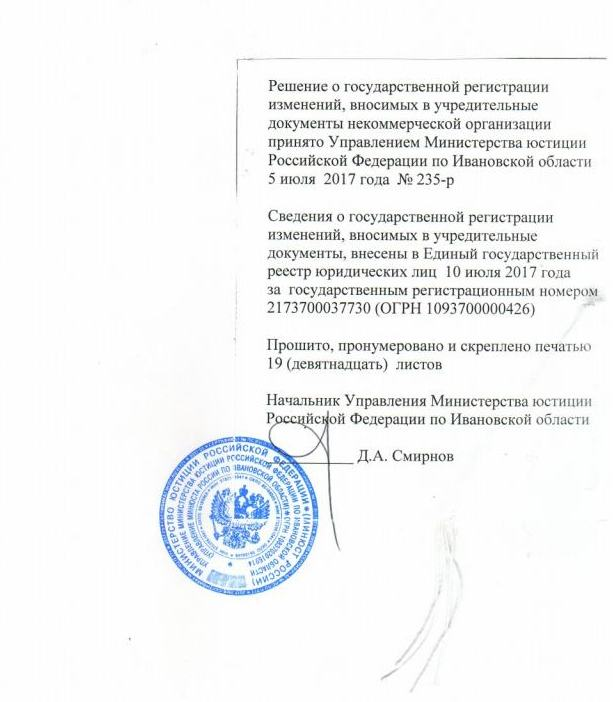 